BONDO USABRANCH:  DEMOCRATIC REPUBLIC OF CONGOOur objective is to request financial aid in order to improve the living condition of abandoned orphan children, living in the streets. We also participate in rural development. We represent the non-profit organization Bondo USA and we are looking for financial aid to help five hundred thirty orphans off the streets of Grand Kasai in the Democratic Republic of Congo. These kids beg in the streets and in churches. If you feel compelled to help, please contact us by email at bondo_usa@yahoo.com Please contact us. The souls of these children will reward you a hundredfold.The Bondo USA organization.Thank You.Bondo USA, HELPING THE POOR CHILDREN OF KASAI, DEM. REP. OF CONGOIN CENTRAL AFRICA.info@bondousa.org PO Box 471 Bedford, Texas 76095. 817-554-2621.PROJECTEducation center for underprivileged childrenBondo USA, HELPING POOR CHILDRENHeadquarters: 1901 Park Place Blvd Apt # 102Bedford, TX 76021-5855.Application; Financial and material for the creation of a school for disadvantaged children in the Territory of Dimbelenge, Region of Kasai Occidental in Dem. Rep. of CongoDeveloped in September 2014Design: Pastor Musangu N. MulumeProject Director Jean Bosco KabishiSUMMARY1 - Presentation of Applicant Organization2 - Activities Conducted3 - Partners involved4 - Project Location5 - Project Justification6 - The Problem of the area7 - Project Objective8 - Beneficiaries of the Project9 - Expected Results10 - Duration of Project11 - Follow and Evaluation12 - Detailed Project Budget1 - Presentation of Applicant Organization:Bondo USA, Aid to Deprived Children of Grand Kasai in the Dem. Rep. Of Congo, is a philanthropic, non-profit, non-partisan, charity founded on October 30 2013 in Bedford, Texas.The initiative was taken by Pastor Musangu N. Mulume, with a group of dynamic, pragmatic who were aware of their civic duties as American citizens. They created "Bondo USA" in order to contribute in building the Congolese social fabrics of DRC and have been fundamental to the promotion of the right to health, education and socio-economic development of children. In other words to help children and young orphans and those who are poor and disadvantaged in the different marginal areas of the country.2 - Activities Conducted. Intellectual Training of Children (creation of a School). Technical training program for teenagers or Bondo USA.. Civic education program and Leisure. Nutrition Program3 - Partners Involved. Juna Company. Epi 'dor Bakery4 - Location of the ProjectThe Territory of Dimbelenge 'Bana ba Ntumba'The intervention areas of the project5 - Project JustificationSeveral factors led to the urgency and value of this project. In an era where Western countries have almost ended illiteracy, while the country confronts a literacy problem. With the aim of solving this scourge through literacy, it is important to attack the problem at its source, IE the education of children under 4 years. It was shown on television in Europe and Asia, children begin to operate computers at a young age. Children of Congo DRC with their bright minds and quick learning should also access an intellect understanding of computers, as they are the leaders of tomorrow, the future of the country. The Dem. Rep. Of Congo has not yet undergone the full integration in to the intellectual world, there is still time to prepare for its ascension to it. Increasing human resources for this purpose is a necessity. The availability of such resources for future mandates of today the counter to zero for the starting point in order to get points in less than 20 years. In this perspective we propose a pilot project of intellectual training. With this in mind, we have developed a model project for Bondo USA HELP POOR CHILDREN Such a project is justified by:.Luring children to the world of education.An Extra-curricular activity for the child will be a positive practice socially..A Greater openness to the world of knowledge that can allow children to participate in national development. The eventual realization of such a project could be to make a much more functional children..A way to test for such a project to make corrections in a future application..A way to stimulate else to realize universal education in some public and private elementary schools.. Bondo USA will receive children from pre-school to 6th grade. It will have a library, a computer lab, cafeteria and an infirmary.6 - The Problem of the areaIn areas of interventions of Bondo USA, the people are living in conditions of extreme poverty. These children, who are deprived teenager from Bondo USA, have parents who do not have the opportunity to meet their needs. It is in this light that Bondo USA can support the education of these children, who represent the country's elite, to reduce the rate of crime, a devastating plague that increases day by day in the country.7 - Project ObjectiveIn the short termIt aims to provide very modern facilities.In the long run it is:1 - To test the ability of elementary school children in the use of resources2 - To provide the ability to link their knowledge to the field of computer science and work with basic software before returning to high school.3 - To provide a familiarizing children with the main elements of IT and monoculture through a computer lab in the interior of the establishment.As the goals are long and short term.The main results expected in the long term:Children with good ability can before the end of high school receive the benefits.Such practices can serve as an incentive for some to perform more complex studies in the fields of IT, social, intellectual, cultural, etc.8 - Beneficiaries of the ProjectA - Populationa) Population in the air of the Project:b) Target Population: Children, adolescents of different gender.c) Number of direct beneficiary: five hundred and thirty children in the populous districts of Bana ba Ntumba CityThis project was designed and developed by the Technical committee Bondo USAAfter identifying the different priority needs of the institution in it’s said areas of operation.The five hundred- thirty orphans, street children, and adolescents areDirect beneficiaries coming into the metropolitan air in areas of the Territory of Dimbelenge.9-Results Expected• One (1) appropriate building to house the center of pedagogical Bondo USA.• Six (6) classrooms equipped for school children of Bondo USA• Sufficient Food rations for five hundred- thirty school children.• Nine (9) members of the corp professorship remunerated monthly to Bondo USA educational children• So this project is a complement of five hundred thirty children for thirty students per class.• In the appeal to the management of the administration of  the EDUCATIONAL CENTER Bondo USA, a management meeting will constitute:A Director 2) Security3) Secretary 4) Body professorship 25) Support Staff.10-Time ProjectThe project is developed for a undetermined period.11-Follow-ups and project evaluationThe project will be the subject of periodic reports, this assessment willbe made monthly, quarterly, half-yearly or at the request of a financial partner at any time .A report will be prepared each year and at the end of the project a final report will be made on the various activities.12. Detailed project budgetTitle of the Project:Education Center for Underprivileged ChildrenPresented by :Jean Bosco KABISHI MUANZACoordinator of BONDO USA in Democratic Republic of CongoContact Africa: Tel:+243900640036 Email: coordinationbondousacongo@gmail.com   Contact USA: PO Box 471 Bedford, Texas 76095Email: info@bondousa.org Tel: 817-554-2625Detailed project budgetQuantity DescriptionInput SoughtClean intakeTotal 70Tops  x $ 200$14,000.00 ----- $14,000.009 Tables  x $ 60$360.004 180$540.0010 Offices x$ 1,000$8,000.002000$10,000.00120Folding Chairs  x $150$10,000.00$8,000.00$18,000.00350Swimwear  x $30 $10,500.00-----$10,500.0012Rubbers  x $ 5-----$60.00$60.002Cupboards  x $ 800$1,600.00-----$1,800.0012 Boxes of chalk  x $ 60 ----- $720.00$720.0010Big compass x $ 30$180.00$120.00$300.0010Big rapporteurs x $ 30$180.00$120.00$300.006Reams of paper x $ 35$105.00$105.00$210.0012Boxes glues x 5$180.00 ----- $180.00100sheets of Bristol x 1,8$180.00----- $180.0024Scissors x $ 7 $84.00$84.00$168.00120Boxes pencils x $ 9 $1,080.00-----$1,080.0014Computers  x $ 3500$42,000.00$7,000.00$49,000.004 Office chair x $ 800 $3,200.00$3,200.00$3,200.001Renting a house$20,000.00$20,000.00$20,000.00Total Cost $111,829.00$22,349.00$134,178.00Administrative PersonnelQuantity DescriptionInput SoughtClean intakeTotal 1Director x  $2000  x 10$20,000.00-----$20,000.001Censor  x 1600x 10 $16,000.00----- $16,000.00Total cost $44,000.00----- $44,000.00Professorship body and staff supportQuantity DescriptionInput SoughtClean intakeTotal 8teachers x 600 x 10$6,000.00----- $6,000.001Guardian x 300 x 10$3,000.00-----  $3,000.002Housekeepers x 350 x 2 x10$7,000.00----- $7,000.00Total cost$16,000.00----- $16,000.00Grand Total $171,829.00$22,349.00$194,178.00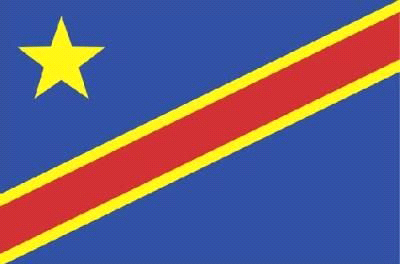 